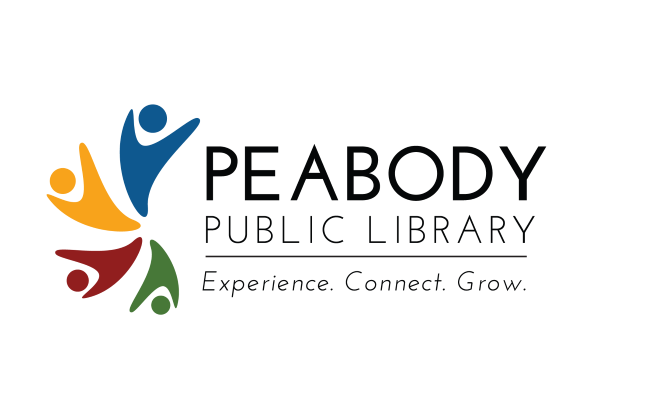 Request to Speak to the Board of Trustees This form must be completed and submitted to the Executive Director, Peabody Public Library, 10 days prior to the Board of Trustees meeting.  Meetings are held the second Wednesday of every month at 6:00 p.m. in Community Rooms A & B. Name: _____________________________________________________________________Group/Organization, if any: ___________________________________________________Topic: _____________________________________________________________________Phone Number: _____________________________________________________________Email address: ______________________________________________________________